CURRICULUM VITAE                                                                       JUAN  PABLO  SÁNCHEZ                             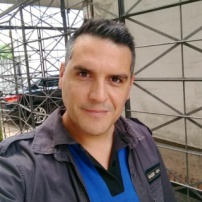 INFORMACIÓN PERSONALDNI: 28.395.157Fecha de nacimiento: 17/10/80Estado civil: soltero, 1 hijo.Nacionalidad: argentinoDirección: Rivadavia 1831,  Cód. Postal (2919), Villa Constitución, Pcia Santa Fe; Tel: 0336-154325551. Correo electrónico: juanpablos80@yahoo.com.ar ; Skype: juanpablos80CUIL: 20-28395157-0Carnet de conducir al día: B1, A3EDUCACIÓNEstudios Primarios completosEscuela Nº 499 “Manuel Belgrano”Estudios Secundarios completos Escuela de Enseñanza Media Nº 205 “Nicasio Oroño”Estudios Terciarios : Traductor Literario y Técnico-Científico en Inglés. Promedio general 3.16  (con aplazos incluidos). Sistema de calificación de  5.                                   Instituto Superior de Profesorado nº 3 “Eduardo Lafferriere”.      Colegio de Traductores de  de Santa Fe, MATRÍCULA N º 643-02 CURSOS REALIZADOS“Operador de PC”                                                                                                                                                                  I.S.I  – Instituto Santafesino de Informática e Inglés      ▪    “Desafios para los profesionales de las lenguas: Inglés/Español”            Instituto Superior del Profesorado Nº 3 “Eduardo Lafferriere”            Resolución ministerial Nº 187/04, Dictamen Nº 071/04 , 60 horas cátedra con                                  evaluación. Disertantes: Cristina Plencovich, Silvio Cornú, Pilar Martinez, Cristina Di             Giacinti.      ▪    “Curso de Trados”              Colegio de Traductores de  de Santa Fe (2da Circunscripción)             Duración: 8 horas. Dictado por Graciela Atencio.      ▪     “Traducciones Medicas”             Colegio de Traductores de  de Santa Fe (2da Circunscripción)               Seminario de 3 horas. Disertante: Elena Sgarbossa.       ▪     “Desafíos para los profesionales de las lenguas Inglés/Español II”            Red Federal de Formación Docente Continua, Cabecera Santa Fe, Organismo Referente:              Eduardo Lafferriere., Resolución Ministerial Disp. Nº 120/05, modalidad presencial, 40 hs. (reloj)      ▪     “Marketing Competitivo para Traductores”             Seminario Taller organizado por el Colegio de Traductores de  de Santa Fe            1era. Circunscripción y Proz.com      ▪     “Traducción audiovisual, subtitulado de películas”              Dictado por  Galluser, UCEL, 4 horas reloj.      ▪     GCAA  Licence: Flight Attendant License nº 31056, CLASS TWO CC.      ▪     Safety and Emergency Procedures Certificate, EMIRATES AVIATION COLLEGE      ▪    Protección de Buques en Inst. Portuarios (PBIP), 12hs cátedra.      ▪    Variedades, Métodos y Técnicas de Traducción, 18hs reloj c/ evaluación.      ▪     Seguridad e Higiene: Procedimiento Seguro de Trabajo, Ternium SIDERAR,             4hs reloj, con evaluación, fecha de vencimiento: 21/06/2015CONOCIMIENTOSProgramas de PC-TRADOS 5.5/6.5/7 FREELANCE EDITION- Windows 7 y Pack Office      ▪      Sistemas de seguridad domiciliarios e industriales      ▪      Aviación, Atención al cliente      ▪      Agente Marítimo, atención de buques      ▪      Traducciones escritas e Interpretación consecutiva y simultánea      ▪      Industria pesada, Metalurgía      ▪      Primeros AuxiliosTRABAJOS REALIZADOS▪     1999-2000: Instalador de sistemas de seguridad, ROMITI INGENIERIA S.R.L, San Nicolas,       Bs. As. Instalación y mantenimiento de sistemas de seguridad domiciliarios e industriales.▪    Septiembre del 2005: Traducción para el Centro Ecologista “Renacer”, Personería Jurídica        161/95, Taking Back Our Stolen Future, Hormone Disruption and PVC Plastic.       Referencias: jbodrero@cablenet.com.ar▪    Mayo del 2006: Traducción para el Instituto Argentino de Siderurgia (I.A.S), “Feasibility of      New TRT’S in CST Considering the Free Energy Market and Carbon Credit”.▪    Julio del 2006:  Traducción para el Instituto Argentino de Siderurgia (I.A.S), “Some Concepts       on TQM  Management”.          Referencias: agarrini@paranametal.com.ar▪    Noviembre del 2006: Traducción de Manual del Usuario del Programador Universal      SUPERPRO II/IIp, Xeltex.      Referencias: criscaba@arnet.com.ar.▪    Mayo del 2007: Traducción de la página web de la empresa DocShop (www.docshop.com).     Referencias: www.acidiomas.com.ar▪    Agosto del 2007: Traducción de la página web My quince favors.       (www.myquincefavors.com).     Referencias: tyt@arnet.com.ar▪    Agosto del 2007: Desgrabación entrevista de mercadeo Samsung Argentina.      Referencias: marinapieretti@yahoo.com.ar▪   Octubre del 2008 hasta Septiembre del 2009: Tripulante de Cabina de Pasajeros (Cabin Crew),                                                               EMIRATES Airline, Dubai, Emiratos Arabes Unidos.▪   Agosto del 2010 hasta Noviembre 2012: Agente Marítimo, ISA AGENCY S.R.L., San Nicolás,                                                             Bs As, Argentina                                                              ▪   Junio del 2013 hasta Junio 2017: Traductor/Intérprete, TERNIUM SIDERAR, Ramallo, Bs As, Argentina. *Traductor: Juan Pablo Sánchez*Proyectos Ternium SiderarLaminación en frío:-ABB Sweden, Instalación y puesta en marcha de STRESSOMETER (Medidor de Formas) en Tren Laminador en Frío.Líder de Proyecto: Traglia, Marcelo.Acería:-SMS SIEMAG, Ante proyecto instalación de RH.Líder de Proyecto: Aguirre, Mariano.-SMS SIEMAG, Ante proyecto CCD2, Instalación de Stands de calibrado de segmentos.Líder de proyecto: Zapata Arocha, José.CETE III:-SIEMENS USA, Refurbish Turbo grupo nº2Líderes de proyecto: Parodi, Daniel; Cerchi, Gastón.Acería:-GEGA Germany, CCD2, Instalación, programación y puesta en marcha de Carros de Corte (Torch Cutting Machines) CCD2.Líderes de proyecto: Rodicio, Horacio; Gastaldi, Fabricio.-PRIMETALS Austria, Convertidores LD, automatización total de convertidores.Líderes de proyecto: Pelle Blanc, Laura  ; Tomasini, Guillermo.Coquería:-TYSSENKRUPP INDUSTRIAL SOLUTIONS, Reparación Batería 3 (Refractarios)Líderes de proyecto: Beltrán, Dario; Arcuri, Sergio.MANTRA:-NRE USA, Comissioning (Puesta en marcha y puesta a punto) Locomotora N-VIROMOTIVELíder de proyecto: Reeves, Felipe.SubProductos:-TYSSENKRUPP INDUSTRIAL SOLUTIONS:* Supervisión montaje final de piping extensión Planta UHDE.* PRECOM y Puesta en Marcha extensión Planta UHDE.Líder de Proyecto: Pascual, Nahuel.